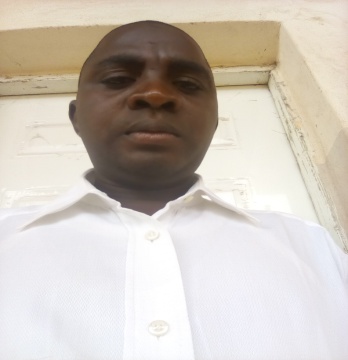 Name: ARI ABUBAKAR OMAMEDepartment:  Educational foundations, University of Nigeria, Nsukka,Nigeria.Faculty: EducationPhone No: 08137200235 / 08050643207E- mail : abubakar.ari@unn.edu.ngBiographyAri Abubakar O. is a native of Doma local government council of Nasarawa State. Completed his first degree in Economics Education and second degree in M.ED Philosophy of Education at University of Jos, Plateau State, Nigeria. And currently undergoing a PhD programme in Philosophy of Education at university of Nigeria, Nsukka. He is happily married and God has blessed him with three children. Area of Specialization: Philosophy of Education.Professional Body: Philosophers of Education Association of Nigeria (PEAN)Working experience: Principal (GSS DUTSEN-GOGO):Nasarawa State Ministry of Education, Lafia, Nasarawa State (2000-2016)Assistant Lecturer 2017 till date: Department of Educational Foundations, University of Nigeria, Nsukka,  Nigeria.Academic PublicationsAri, A. O. (2017). Relevance of Philosophy of Education to curriculum Planning and development in Nigeria. Journal of Philosophy of Education (PEAN).Iwunna, P.; Ari, Abubakar. O. & Okoro, C.O.C. (2017). Genuine education as the panacea to the ‘Boko Haram’ insurgency in Nigeria. Institute of Education Journal. Review of Education, Vol. 30. Iwunna, P.; Okoro, C.O.C.; & Ari, Abubakar.O. (2017). The relevance of History as a school subject in the educational empowerment of the Nigerian youth. In: C.I. Oreh & L.O. Nwabuko (Eds.). Journal of Adult Education and Development (JAED), Vol. 7.Iwunna, P., Okoro, C.O.C. & Ari, Abubakar.O. (2017). The role of non-formal education in the traditional Nigerian society: A focus on the Igbo of the southeast, Nigeria. In: C.I. Oreh & L.O. Nwabuko (Eds.). Journal of Adult Education and Development (JAED), Vol. 7.Research archive (conferences): Philosophy of Education Association of Nigeria (PEAN)Research Interest:  EdResponsibilities (committees): 